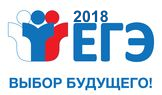 Расписание ГИА - 2018 (11 классы)Основной этап сдачи ЕГЭ-2018 пройдет с 28 мая по 2 июля.Основной этап:*Резервные дни сдачи ЕГЭ предусмотрены для тех, у кого совпали дни сдачи экзаменов по выбору.В основной период в ЕГЭ участвуют:выпускники 2018 годастуденты колледжей и техникумоввыпускники прошлых лет, в том числе лица, у которых срок действия ранее полученных результатов не истек (не более 4 лет), но набранные баллы недостаточны для поступленияграждане, получившие среднее (полное) общее образование в иностранных государствах.Сентябрьские сроки пересдачи ЕГЭ-2018Пересдать ЕГЭ в осенние сроки могут:выпускники текущего года, не сдавшие оба обязательных предмета в основной периодвыпускники текущего года, не сдавшие один из обязательных предметов в дополнительные срокиВыпускники прошлых лет и выпускники, получившие аттестат о среднем общем образовании в 2018 году, желающие улучшить результаты ЕГЭ по обязательным предметам, к участию в пересдаче в сентябрьские сроки не допускаются. Напомним, что для повторного прохождения ЕГЭ по русскому языку или математике выпускникам текущего года понадобится восстановиться в школе на срок, необходимый для сдачи экзаменов.Расписание ГИА - 2018 (11 классы)Основной этап сдачи ЕГЭ-2018 пройдет с 28 мая по 2 июля.Основной этап:*Резервные дни сдачи ЕГЭ предусмотрены для тех, у кого совпали дни сдачи экзаменов по выбору.В основной период в ЕГЭ участвуют:выпускники 2018 годастуденты колледжей и техникумоввыпускники прошлых лет, в том числе лица, у которых срок действия ранее полученных результатов не истек (не более 4 лет), но набранные баллы недостаточны для поступленияграждане, получившие среднее (полное) общее образование в иностранных государствах.Сентябрьские сроки пересдачи ЕГЭ-2018Пересдать ЕГЭ в осенние сроки могут:выпускники текущего года, не сдавшие оба обязательных предмета в основной периодвыпускники текущего года, не сдавшие один из обязательных предметов в дополнительные срокиВыпускники прошлых лет и выпускники, получившие аттестат о среднем общем образовании в 2018 году, желающие улучшить результаты ЕГЭ по обязательным предметам, к участию в пересдаче в сентябрьские сроки не допускаются. Напомним, что для повторного прохождения ЕГЭ по русскому языку или математике выпускникам текущего года понадобится восстановиться в школе на срок, необходимый для сдачи экзаменов.Расписание ГИА - 2018 (11 классы)Основной этап сдачи ЕГЭ-2018 пройдет с 28 мая по 2 июля.Основной этап:*Резервные дни сдачи ЕГЭ предусмотрены для тех, у кого совпали дни сдачи экзаменов по выбору.В основной период в ЕГЭ участвуют:выпускники 2018 годастуденты колледжей и техникумоввыпускники прошлых лет, в том числе лица, у которых срок действия ранее полученных результатов не истек (не более 4 лет), но набранные баллы недостаточны для поступленияграждане, получившие среднее (полное) общее образование в иностранных государствах.Сентябрьские сроки пересдачи ЕГЭ-2018Пересдать ЕГЭ в осенние сроки могут:выпускники текущего года, не сдавшие оба обязательных предмета в основной периодвыпускники текущего года, не сдавшие один из обязательных предметов в дополнительные срокиВыпускники прошлых лет и выпускники, получившие аттестат о среднем общем образовании в 2018 году, желающие улучшить результаты ЕГЭ по обязательным предметам, к участию в пересдаче в сентябрьские сроки не допускаются. Напомним, что для повторного прохождения ЕГЭ по русскому языку или математике выпускникам текущего года понадобится восстановиться в школе на срок, необходимый для сдачи экзаменов.Расписание ГИА - 2018 (11 классы)Основной этап сдачи ЕГЭ-2018 пройдет с 28 мая по 2 июля.Основной этап:*Резервные дни сдачи ЕГЭ предусмотрены для тех, у кого совпали дни сдачи экзаменов по выбору.В основной период в ЕГЭ участвуют:выпускники 2018 годастуденты колледжей и техникумоввыпускники прошлых лет, в том числе лица, у которых срок действия ранее полученных результатов не истек (не более 4 лет), но набранные баллы недостаточны для поступленияграждане, получившие среднее (полное) общее образование в иностранных государствах.Сентябрьские сроки пересдачи ЕГЭ-2018Пересдать ЕГЭ в осенние сроки могут:выпускники текущего года, не сдавшие оба обязательных предмета в основной периодвыпускники текущего года, не сдавшие один из обязательных предметов в дополнительные срокиВыпускники прошлых лет и выпускники, получившие аттестат о среднем общем образовании в 2018 году, желающие улучшить результаты ЕГЭ по обязательным предметам, к участию в пересдаче в сентябрьские сроки не допускаются. Напомним, что для повторного прохождения ЕГЭ по русскому языку или математике выпускникам текущего года понадобится восстановиться в школе на срок, необходимый для сдачи экзаменов.